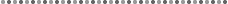 ≪吹奏楽の部≫日　　時	　令和４年１１月１９日(土)　１４：００開演（予定）会　　場	　文化プラザ・サンホール≪合唱・合奏の部≫日　　時	　令和４年１１月２０日(日)　１３：３０開演（予定）会　　場	　文化プラザ・サンホール≪軽音楽・バンドの部≫　　　　　　　　中　　止≪募集団体≫　　合唱・吹奏楽・管弦楽、管打楽器や弦楽器などのアンサンブル、民族音楽など各団体出演は１回のみ≪演奏時間≫　　吹奏楽：２０分以内　　　合　唱：合　奏：１５分以内　　演奏時間厳守（舞台転換は含まない）参加料　	　 無　　料申込期限　	　 令和４年９月６日（火）　必着　※申込期限を過ぎた場合の受付はお断り致します。申込方法　　　　右の「参加申込書」に必要事項をご記入の上、事務局まで提出してください。郵送、ＦＡＸ、メールでも受付いたします。※注意事項　　　出演団体の代表者（または代理）の方は代表者会議（９/１３(火)午後７時～）、に必ず出席してください。　　　　　 ⚠代表者会議を欠席の団体は、出演をお断りする場合がございます。ご了承ください。ふりがな団体名ふりがな代表者氏名代表者連絡先住所　　〒住所　　〒住所　　〒住所　　〒住所　　〒代表者連絡先ＴＥＬ／ＦＡＸＴＥＬ／ＦＡＸＴＥＬ／ＦＡＸＴＥＬ／ＦＡＸＴＥＬ／ＦＡＸ代表者連絡先携帯携帯E-MailE-MailE-Mail種　　目　　　　合唱 / 合奏　  　・ 　　 吹奏楽　  　　　（○をつける）　　　　合唱 / 合奏　  　・ 　　 吹奏楽　  　　　（○をつける）　　　　合唱 / 合奏　  　・ 　　 吹奏楽　  　　　（○をつける）　　　　合唱 / 合奏　  　・ 　　 吹奏楽　  　　　（○をつける）　　　　合唱 / 合奏　  　・ 　　 吹奏楽　  　　　（○をつける）編　　成人　　員男　性　　　　　　名　　　　　・　　　　　女　性　　　　　　名男　性　　　　　　名　　　　　・　　　　　女　性　　　　　　名男　性　　　　　　名　　　　　・　　　　　女　性　　　　　　名男　性　　　　　　名　　　　　・　　　　　女　性　　　　　　名男　性　　　　　　名　　　　　・　　　　　女　性　　　　　　名ふりがなふりがな指揮者名伴奏者順　　序作　　詞作　　詞作　　詞作・編　曲１オリジナル  or コピー（原曲の演奏者　　　　　　　　　　　　　）２オリジナル  or コピー（原曲の演奏者　　　　　　　　　　　　　）３オリジナル  or コピー（原曲の演奏者　　　　　　　　　　　　　）４オリジナル  or コピー（原曲の演奏者　　　　　　　　　　　　　）その他　　　（演奏時間　　　分　　　秒）　　　（転換時間　　　分　　　秒）（合計出演時間　　　分　　　秒）  　　　       時間厳守のこと　　　（演奏時間　　　分　　　秒）　　　（転換時間　　　分　　　秒）（合計出演時間　　　分　　　秒）  　　　       時間厳守のこと　　　（演奏時間　　　分　　　秒）　　　（転換時間　　　分　　　秒）（合計出演時間　　　分　　　秒）  　　　       時間厳守のこと　　　（演奏時間　　　分　　　秒）　　　（転換時間　　　分　　　秒）（合計出演時間　　　分　　　秒）  　　　       時間厳守のこと　　　（演奏時間　　　分　　　秒）　　　（転換時間　　　分　　　秒）（合計出演時間　　　分　　　秒）  　　　       時間厳守のこと